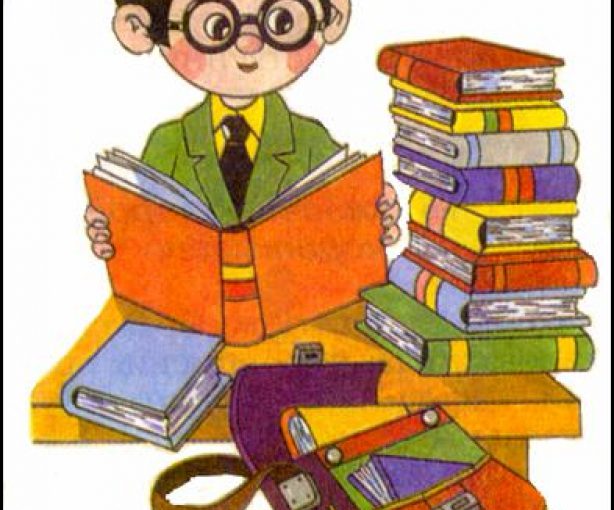 Как помочь ребёнку в подготовке домашнего задания?1. Проверьте, правильно ли организовано рабочее место ребёнка.-Рабочее место должно быть достаточно освещено.-Источник света должен находиться спереди и слева, чтобы на тетрадь не падала тень от головы или от руки.-Во время приготовления уроков на столе не должно быть лишних предметов.2. Приучите ребёнка вовремя садиться за уроки.-Приступать к выполнению домашнего задания лучше всего через 1-1,5 часа после возвращения из школы, чтобы ребёнок успел отдохнуть от занятий, но ещё не устал и не перевозбудился от домашних игр и развлечений.-Если ребёнок посещает кружок или спит после занятий в школе, за уроки можно садиться позже, но в любом случае нельзя откладывать их приготовление на вечер.3.Не разрешайте ребёнку слишком долго сидеть за рабочим столом. Своевременно устраивайте небольшие перерывы. Родители часто требуют, чтобы ребёнок не вставал из-за стола, пока не приготовит все уроки. Это неверно! Для 7-летнего ребёнка время непрерывной работы не должно превышать 15-20 минут. К концу начальной школы оно может доходить до 30-40 минут. - На перерыв достаточно 5 минут, если он будет заполнен интенсивными физическими нагрузками.- Ни в коем случае не давайте ребёнку дополнительных заданий кроме тех, которые ему задали в школе.-Не забывайте, что у первоклассника ежедневно бывает определённое количество уроков, поэтому его работоспособность в течение дня снижается.4. Не заставляйте переделывать плохо выполненную классную работу.- Можно предложить проверить её, исправить ошибки, но переписывать не надо.Повторное выполнение уже сделанного задания (пусть с ошибками) воспринимается как бессмысленное, скучное дело. Оно отбивает охоту заниматься, лишает веры в свои силы.Первое время следите за тем, все ли уроки сделаны.- Может случиться так, что ребёнок плохо усвоил учебный материал. Тогда придётся дополнительно позаниматься с ним, объяснить то, что осталось непонятным.- Присутствуйте при подготовке ребёнком домашних заданий, подбадривайте его, объясняйте, если он что-то не понял или забыл, но не подменяйте его деятельность своей.-На первых порах при выполнении домашнего задания дети могут делать много ошибок, помарок от неумения распределять внимание, чрезмерного напряжения, быстрого утомления.- Требуйте, чтобы домашнее задание было выполнено чисто, аккуратно, красиво. Проконтролируйте, чтобы ребенок выполнял домашние задания в черновике, а затем переписывал в тетрадь.  Но все эти требования должны оставаться в пределах возможностей ребёнка. Не заставляйте ребенка многократно переписывать домашнее задание.5. Выполнение распорядка дняМногим детям помогает соблюдение чёткого распорядка дня. Для ребят слишком велико бремя ответственности, если им приходится самостоятельно решать, когда приниматься за выполнение домашней работы. Детям надо заранее решить, делать ли им уроки сразу после прихода из школы или, например, после ужина. Однако после того как примерное время выполнения домашних заданий определено, нужно придерживаться расписания настолько чётко, насколько это возможно. Чёткое выполнение распорядка дня поможет справиться с такой проблемой, как «вылавливание» детей и «усаживание» их за работу. Через некоторое время домашняя работа станет просто естественной частью их ежедневного расписания. Заметим, что время, отведённое на её выполнение, не должно ничем прерываться. Телефонные звонки, телевизионные передачи и всё остальное может подождать, пока работа не будет завершена.Вечером родителям следует обязательно проверить выполненную домашнюю работу. Многие дети очень волнуются, боясь принести в школу задания, выполненные с ошибками. Поэтому очень важно, чтобы родители регулярно проверяли работу. Такое поведение взрослых порождает у ребёнка ощущение завершённости работы, является признаком доброжелательного внимания родителей, а также формирует чувство безопасности и уверенности, что задания выполнены без ошибок. Эту уверенность школьник принесёт с собой в класс, а значит, будет чувствовать себя спокойнее, когда станет выполнять классную работу. Однако если ребёнок не понял какой-то определённый материал, то родителям нужно сообщить об этом учителю.6. Распределение заданий по степени сложностиДля некоторых детей является проблемой сделать выбор, с какого задания начинать выполнение домашней работы. Они могут очень долго мучаться над её решением. Целесообразно предложить им начинать выполнение заданий с самых лёгких. Таким образом, у ребят оказывается выполненными большее количество задач и упражнений, что порождает чувство удовлетворённости.7. Родителям не следует сидеть рядом с ребёнком всё время, пока он делает уроки.Многие родители скажут, что их дети не умеют самостоятельно работать и им приходится сидеть рядом с ними. На самом деле это не так. Видя, что родители готовы постоянно находиться рядом, дети сознательно решают ничего не делать самостоятельно. Кое-кто просто перестаёт работать, как только родитель отходит. Часто такие несамостоятельные школьники не справляются с классной работой, принося недоделанные задания домой.Если родители уже оказались в такой ситуации, не следует немедленно менять установившийся порядок вещей. Надо двигаться постепенно. Несколько дней подряд взрослым целесообразно садиться как можно дальше от ребёнка, выполняющего домашнее задание. Постепенно родителям следует увеличивать расстояние между собой и школьником, пока он не станет работать полностью самостоятельно.8. Сначала проверить то, что выполнено правильноКак правило, родители в первую очередь обращают внимание на ошибки своих детей. Взрослым стоит взять за правило отмечать, как хорошо школьник выполнил те задания, которые сделаны без ошибок. А относительно заданий, в которых допущена ошибка, сказать ребёнку: «Я думаю, что если ты ещё раз проверишь этот пример, то у тебя может получиться несколько другой ответ». Это побудит ученика вернуться к заданию без отвращения и чувства бессилия.Если родитель начнёт проверку домашнего задания с разбора ошибок, да ещё и рассердится, то ребёнок, вместо исправления недочётов, будет переживать, что вызвал неудовольствие взрослого.Иногда целесообразно проверять домашнее задание по частям, сразу, после того как школьник решил задачу, выполнил упражнение. Для многих детей важно немедленно получить подтверждение, что всё сделано без ошибок или как можно быстрее исправить погрешности в работе. Таким образом, ребёнок достаточно быстро может получить обратную связь относительно хода выполнения уроков. У него возникает желание хорошо выполнить следующее задание. Если же ребёнок начал что-то делать неправильно, то он имеет возможность сразу обнаружить и объяснить ошибку. Это означает, что школьнику не придется, потом переделывать всё задание целиком.9. Не следует разрешать школьнику сидеть за уроками весь вечер напролётИногда родители разрешают ребёнку сидеть над домашним заданием несколько часов подряд. Это вполне нормально, если школьник всё это время действительно работает и задание, в самом деле, требует столько времени на выполнение. Однако если взрослый видит, что за час или два ребёнок почти не продвинулся в его выполнении, то надо прекратить бесполезное занятие. В таком случае целесообразно помочь ребенку либо сказать учителю об этом. Каковы причины неспособности школьника справиться с заданием дома?Он мог просто не понять новый материал, и поэтому был не в состоянии выполнить домашнее задание.Возможно, у ребёнка уже сформировалось чувство беспомощности. В этом случае, если он будет долго сидеть над заданием, велика вероятность, что оно будет выполнено родителями.У ребёнка могут быть серьёзные проблемы с обучением в целом, например, по причине несформированности необходимых учебных умений и навыков.Ученик не в состоянии справиться с большим объёмом задания.10. Помощь при заучивании информации из учебникаЧасто школьники не знают, на что им надо обращать внимание в процессе чтения учебного текста. В большинстве учебников в конце каждого параграфа есть вопросы. Родителям стоит обсудить их с ребёнком до того, как он начнёт читать учебник. Используя такую тактику, школьник будет знать, на какую важную информацию надо обращать внимание.Некоторые дети стремятся запомнить абсолютно всё, что написано в учебнике. Тогда целесообразно дать такому ребёнку карандаш и попросить его отметить слово или предложение, которое, по его мнению, является ответом на один из вопросов.11. Родителям стоит обращать внимание на невербальные сигналы, которые они посылают своим детям в ходе выполнения домашнего задания.Родители часто говорят, что никогда не впадают в гнев и не кричат на своих детей, когда помогают им делать уроки. Однако общение происходит не только на вербальном уровне. Известно, что невербальные способы передачи информации являются не менее значимой частью общения. Поэтому очень многие сигналы, особенно негативные, могут быть переданы довольно просто, даже если родители сами об этом не подозревают.Гримасы, напряжённость позы, вздохи, поднятые брови и другие проявления- всё это является невербальными ответами на промахи детей. Если они достаточно чутки, то быстро примут эти сигналы. Это только добавит напряжённость в ваши взаимоотношения, связанные с домашней работой.